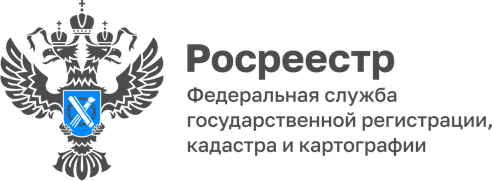 10.04.2024Пресс-служба УправленияРосреестра по Приморскому краю+7 (423) 245-49-23, доб. 1085
25press_rosreestr@mail.ru690091, Владивосток, ул. Посьетская, д. 48В Приморском Росреестре прошло первое заседание Общественного Совета в новом составеВ ходе открытого голосования председателем совета был избран Алексей Ерохин – руководитель филиала группы компаний Б1. Также в состав совета вошли представители ассоциации юристов России, краевой нотариальной палаты, Корпорации развития Дальнего Востока, кадастровых инженеров, научных кругов и бизнес-сообщества. Традиционно на первом заседании члены совета обсудили план работы Общественного совета на 2024 год и поддержали новый формат совещаний – выездные мероприятия с посещением площадок, на которых реализуются крупные инвестиционные проекты. Руководитель Приморского Росреестра Александр Корнев в режиме реального времени продемонстрировал работу Единой цифровой платформы «Национальная система пространственных данных». Он отметил, что это уникальная система, которая работает на отечественном программном обеспечении, постоянно дополняется и обновляется. «Единая цифровая платформа «Национальная система пространственных данных» комбинирует в себе базы данных различных ведомств, перекладывая их на электронную картографическую основу, тем самым создавая единое информационное пространство для органов власти, граждан и бизнеса» - отметил Александр Корнев, руководитель Управления Росреестра по Приморскому краю.О РосреестреФедеральная служба государственной регистрации, кадастра и картографии (Росреестр) является федеральным органом исполнительной власти, осуществляющим функции по государственной регистрации прав на недвижимое имущество и сделок с ним, по оказанию государственных услуг в сфере ведения государственного кадастра недвижимости, проведению государственного кадастрового учета недвижимого имущества, землеустройства, государственного мониторинга земель, навигационного обеспечения транспортного комплекса, а также функции по государственной кадастровой оценке, федеральному государственному надзору в области геодезии и картографии, государственному земельному надзору, надзору за деятельностью саморегулируемых организаций оценщиков, контролю деятельности саморегулируемых организаций арбитражных управляющих. Подведомственными учреждениями Росреестра являются ППК «Роскадастр» и ФГБУ «Центр геодезии, картографии и ИПД». 